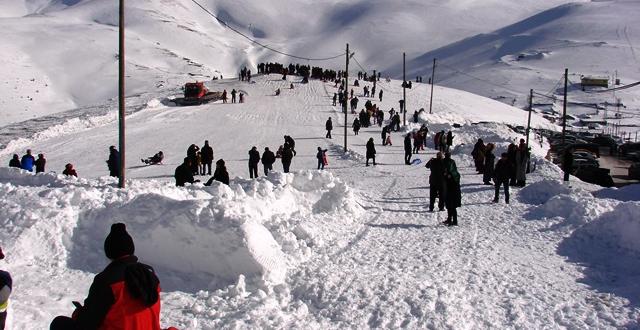 Vali Memiş, Karadeniz İnsanının Efsane Olarak Bildiği Zigana’nın Bir Marka Olduğunu Söyledi.Gümüşhane Valisi Okay Memiş, Karadeniz insanının efsane olarak bildiği Zigana’nın bir marka olduğunu, gelişen Türkiye ve gelişen Gümüşhane ile birlikte dünya ve Türkiye turizminde Gümüşhane’nin de var olduğunu söyledi.
Eşi ve çocuklarıyla yarıyıl tatilinin son gününde Zigana Gümüşkayak Tesislerine gelen Vali Memiş, Gümüşhane’nin Torul ilçesi sınırlarında yer alan ve denizden 2 bin 100 metre yükseklikteki tesise gelen 7’den 70’e, 10 binden fazla yerli ve yabancı turistin tatil süresince gönüllerince iyi bir tatil geçirdiklerini belirtti.
“Mutluluk Yaşıyoruz”
Vali Memiş, tatil süresince Türkiye’nin önemli kayak merkezlerinden olan Zigana’ya ülkenin dört bir tarafından yerli ve yabancı turistlerin adeta akın ettiğini belirterek, “Karadeniz insanının efsane olarak bildiği Zigana Dağı, sömestr tatilinin son günlerinde Gümüşhane’den, Trabzon’dan, Rize’den, Giresun’dan ve bölgeden gelen binlerce misafirini ağırladı. Gümüşhane olarak da bunun mutluluğunu yaşıyoruz” dedi.
“Projemiz Onaylandı”
Zigana Turizm merkezinde özellikle kasapların olduğu yerdeki sokak sağlıklaştırma projesini TANAP’a sunduklarını hatırlatan Vali Memiş, “Geçtiğimiz hafta Enerji ve Tabii Kaynaklar Bakanımız Berat Albayrak tarafından bu projenin onaylandığının bilgisini ve müjdesini aldık. İnşallah yaklaşık 2,5-3 milyon lira gibi bir harcamayla burada bir sokak sağlıklaştırması yapacağız. Tesisleri yenileyeceğiz. Dış cephelerini, iç mekanlarını, sıhhi bölümlerini yenileyeceğiz. Buraları çok yüksek standartlı yaparak vatandaşlarımızın hizmetine sunacağız” açıklamasında bulundu.
“Yeni Tünel Ayrı Bir Destinasyon”
Yeni Zigana Tüneli’nin ayrı bir turizm destinasyon oluşturacağını vurgulayan Vali Memiş, şöyle dedi: “Kayak merkezinin 700 metre aşağısında dünyanın en uzun ikinci, Avrupa’nın en uzun tüneli olan Yeni Zigana Tüneli 14,5 kilometre uzunlukla olacak. Tünel inşaatının bitmesinin ardından buranın bile tek başına bir turizm destinasyonu olacak.”
“Turizmde Artık Gümüşhane de Var
Zigana Dağı’ndan Limni Gölü Tabiat Parkına olan yolu betonladıklarını ve hemen akabinde geçtiğimiz yıl 100 bin kişiyi burada ağırladıklarını kaydeden Vali Memiş, “Bu iki güzergahı da kış aylarında kullanmak üzere projemizi hazırladık. Yaklaşık 3,5-4 milyon lira harcamayla çığ riskini önleyerek Limni’yi de seneye bu vakitlerde Karadeniz bölgesindeki tüm hemşerilerimizle buluşturacağız. Zigana Dağı’na sadece sömestri tatilinde 15 bin kişi geldi. Bu çok iyi bir rakam. Bunu daha da artırmayı hedefliyoruz. Arkadaşlarımızın ifadesiyle Türkiye’de yiyebilecekleri en lezzetli kuzu etini Zigana’da yiyebilirler. Hem uygun fiyata hem de hijyenik ve lezzetli bir şekilde burada çok otantik ürünlerin tadına da varabilirler. Önümüzdeki günlerde çok daha güzel, çok daha iyi hizmetlerle Gümüşhane’miz turistleri ağırlamaya devam edecek. İl merkezimizde yapılan 5 yıldızlı otelimizle beraber Süleymaniye Mahallemiz, Karaca Mağaramız, Torul Kalesi Cam Seyir Terasımız, Tomara Şelalemizle birlikte 2017 yılında ağırladığımız 300 bin turist sayısını 2018 yılında en az 500 bine çıkarmayı hedefliyoruz. Bu potansiyele sahibiz. Artık dünya ve Türkiye turizminde Gümüşhane de var diyoruz. Yerli ve yabancı tüm turistleri Gümüşhane’ye ve Zigana’ya davet ediyorum. Bu hizmetlerin ilimize gelmesinde emeği geçen Cumhurbaşkanımız Recep Tayyip Erdoğan’a, Başbakanımız Binali Yıldırım’a, değerli hemşerimiz Başbakan Yardımcımız Fikri Işık’a, milletvekillerimiz Hacı Osman Akgül ve Cihan Pektaş’a, eski dönem milletvekillerimize, emeği geçen bütün Belediye Başkanlarımıza, bütün kamu görevlilerimize teşekkür ediyoruz” şeklinde konuştu.
“Tatilde Ziyaretçi Akınına Uğradık”
Zigana Gümüşkayak Kayak Tesisi İşletmecilerinden Murat Eroğlu da 2017-2018 kış sezonunda gerçekleşen bol kar yağışıyla birlikte bölge illeri ve Türkiye’nin dört bir tarafından yoğun bir ziyaretçi akınına uğradıklarını söyledi.
Yarıyıl tatili nedeniyle hem gurbetçiler hem de bölge insanının adeta Zigana Dağı’na akın ettiğini dile getiren Eroğlu, “Tatil boyunca 10 binin üzerinde kişiyi ağırladık burada. Hem çocuklarıyla eğlenmek hem şehrin stresini atmak hem de zihin yorgunluğunu gidermek için insanlar akın akın buraya geldi” ifadelerini kullandı.
“Zigana Ulaşımı Çok Kolay”
İnsanlar niye Zigana’yı tercih ettiklerini de açıklayan Eroğlu, şöyle konuştu: “Ulaşımı çok kolay. Bölgede böyle bir manzara ve doğa yok. Kayak, kızak çocukların eğlenebileceği, rahat edebilecekleri bölgede başka bir yer yok. Ayrıca Zigana’nın eşi benzeri olmayan işlenmemiş kuzu etine de yoğun bir talep var. Zigana’da insanlar aradığı her şeyi bulabiliyor.”
“Zigana’yı Çok Beğendim”
Rize’den Zigana Dağına gelen ilkokul 2.sınıf öğrencisi Dila Alp, “Ailemle kaymaya geldim. Çok beğendim burayı. Kızakla kaydım. Çok eğlenceli” ifadelerini kullanırken Trabzon’dan gelen ilkokul 4.sınıf öğrencisi Kaan Akşan ise “Yarıyıl tatilinin son günlerinde burada eğlenmek için geldik. Daha önce de gelmiştim. Burası çok güzel” dedi.
İstanbul’dan gelen ilkokulu 2.sınıf öğrencisi Yağız Berat Aksoy da tatil için Zigana Dağı’nı tercih edenlerden olurken, Gümüşhane’den sömestr tatilinde kayak öğrenmek için Zigana dağının yolunu tutan 6.sınıf öğrencisi Ceyli Saygılı da çok keyifli zaman geçirdiğini hem eğlendiğini hem de kayakla kaymaya başladığını söyledi.Kaynakça: www.gumuskoza.com.tr                  gazetegumuskoza@gmail.com